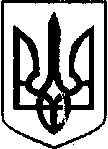 ВИКОНАВЧА ДИРЕКЦІЯ ФОНДУ ГАРАНТУВАННЯ ВКЛАДІВ ФІЗИЧНИХ ОСІБРІШЕННЯ09.07.2015		                                м. Київ                                             № 131						Зареєстровано в Міністерстві юстиції 							України 10 вересня 2015 року за 								№ 1093/27538Про затвердження Інструкціїпро порядок забезпечення доступудо публічної інформації у Фондігарантування вкладів фізичних осібНа виконання вимог Законів України «Про систему гарантування вкладів фізичних осіб», «Про доступ до публічної інформації», «Про інформацію», з метою захисту прав та охоронюваних законом інтересів вкладників та врегулювання порядку забезпечення доступу до публічної інформації виконавча дирекція Фонду гарантування вкладів фізичних осібВИРІШИЛА:1. Затвердити Інструкцію про порядок забезпечення доступу до публічної інформації у Фонді гарантування вкладів фізичних осіб, що додається.2. Відділу стратегії та нормативно-методологічного забезпечення разом з юридичною службою забезпечити подання цього рішення до Міністерства юстиції України для державної реєстрації.3. Це рішення набирає чинності з 01 листопада 2015 року.4. Відділу зв’язків з громадськістю та міжнародними організаціями забезпечити розміщення цього рішення на офіційній сторінці Фонду гарантування вкладів фізичних осіб у мережі Інтернет після його державної реєстрації.5. Контроль за виконанням цього рішення покласти на заступника директора-розпорядника відповідно до розподілу обов’язків. 	Заступник директора-розпорядника						А.Я.Оленчик